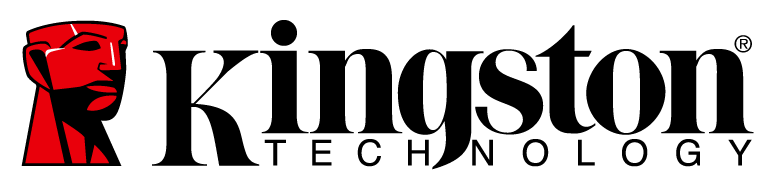 Kingston Digital uvádí novou microSD paměťovou kartu třídy U3 ideální pro 4K videoČeská republika, Praha – 8. března 2017 – společnost Kingston Digital, Inc., vyrábějící produkty typu flash jako dceřiná společnost Kingston Technology Company, Inc., největšího nezávislého výrobce paměťových produktů na světě, dnes vydala novou kartu microSD UHS-I rychlostní třídy 3 (U3). Díky svému výkonu a formě je tato microSD karta ideální na nahrávání v 4K zařízeních, jako jsou GoPro® nebo drony.	MicroSD UHS-I U3 nabízí neuvěřitelný výkon při natáčení 4K videa v režimu 30 snímků za vteřinu a natáčení 1080P HD videa v režimu 120 snímků za vteřinu. Má navíc voděodolnou, robustní konstrukci, která zároveň chrání data před nárazy a vibracemi. Karta se vyrábí v kapacitě 16GB, 32GB a 64GB, a proto nabízí dostatek místa na všechny životní zážitky.	Karta microSD UHS-I U3 má doživotní záruku, technickou podporu zdarma a legendární spolehlivost značky Kingston. Více informací naleznete na www.kingston.com.  Vlastnosti a technické údaje karty Kingston Gold microSD UHS-I U3:Neuvěřitelný výkon k zachycení všech zážitků: záznam až 30 snímků za vteřinu ve formátu 4K a dosažení maximálních výsledků na GoPro®, dronu nebo Ultra HD kameře. Záznam až 120 snímků za vteřinu ve formátu 1080P HD pro zpomalené záběry a možnost užít si každý okamžik dobrodružství.Form factor: navržená k použití v GoPro®, dronech a ostatních 4K kamerách pracujících se záznamem na microSD.Robustnost pro všechna prostředí: voděodolná1, odolná proti extrémním teplotám2, nárazům, vibracím3 a rentgenovému záření4. Garantováno: doživotní záruka, legendární spolehlivost, technická podpora zdarmaKapacita5: 16GB, 32GB, 64GBRychlost6: 90MB/s čtení, 45MB/s zápis, UHS-I rychlostní třída 3 (U3)Rozměry microSD karty: 11 mm x 15 mm x 1 mmRozměry SD adaptéru: 24 mm x 32 mm x 2.1 mmFormát: FAT32 (microSDHC 16GB-32GB), exFAT (microSDXC 64GB)Provozní teplota: -25°C to 85°CTeplota pro skladování: -40°C to 85°CNapětí: 3,3VZáruka: doživotní1 IEC/EN 60529 IPX7 certifikace ochrany pro neustálé ponoření ve vodě po dobu 30 minut v minimální hloubce 1m2 Vydrží teploty od -25 °C do 85 °C3 Založeno na MIL-STD-883H, METHOD 2002.5 testovací metodě armádních standardů4 ISO 7816-1 certifikace ochrany proti 0.1 Gy rentgenového záření z obou stran karty5 Část z kapacity uvedené na seznamu flash pamětí slouží pro formátování a ostatní funkce, není tak k dispozici pro ukládání dat. Proto je skutečně dostupná velikost úložiště menší, než je uvedeno na produktech. Více informací najdete na stránce Kingston's Flash Guide na kingston.com/flashguide.6 Rychlost se může lišit v závislosti na hardwaru uživatele, software a použití.† Flash karty Kingston jsou navržené a testované pro kompatibilitu s vybavením pro běžné uživatele. Pro případnou spolupráci OEM doporučujeme kontaktovat technickou podporu Kingstonu, případně pro speciální využití karet, které je mimo standartní každodenní použití běžného uživatele. Více informací najdete na stránce Kingston's Flash Guide na kingston.com/flashguide.Další informace o společnosti Kingston můžete najít zde:YouTube: 	http://www.youtube.com/kingstontechmemoryFacebook: 	http://www.facebook.com/kingstontechnologyTwitter: 	https://twitter.com/KingstonTechInstagram: 	https://instagram.com/kingstontechnology/LinkedIn: 	http://www.linkedin.com/company/kingstonO společnosti Kingston Digital, Inc. Kingston Digital, Inc. („KDI“), zajišťující výrobu a distribuci pamětí typu flash, je dceřinou společností Kingston Technology Company, Inc., největšího nezávislého výrobce paměťových produktů na světě. KDI byla založena v roce 2008 a její sídlo je v kalifornském Fountain Valley ve Spojených státech. Další informace můžete získat na internetové adrese www.kingston.com nebo na telefonním čísle +44 (0)1932 738888.  Redakční poznámka: Budete-li chtít získat další informace, testovací kusy nebo rozhovory s vedoucími pracovníky, obraťte se laskavě na následující kontakt: David Leong, Kingston Technology Company, Inc. 17600 Newhope Street, Fountain Valley, CA USA 92708, 714-438-1817 (hlas). Fotografie v tiskové kvalitě jsou k dispozici na stránkách společnosti Kingston určených pro média zde.Kontakty pro média:#  #  #Kingston a logo Kingston jsou registrované ochranné známky společnosti Kingston Technology Corporation. Všechna práva jsou vyhrazena. Veškeré ostatní ochranné známky mohou být majetkem příslušných oprávněných vlastníků.Kingston Gold microSD UHS-I rychlostní třída 3 (U3)Kingston Gold microSD UHS-I rychlostní třída 3 (U3)Part NumberPopisSDCG/16GB16GB microSD UHS-I rychlostní třída 3 (U3)SDCG/32GB32GB microSD UHS-I rychlostní třída 3 (U3)SDCG/64GB64GB microSD UHS-I rychlostní třída 3 (U3)SDCG/16GBSP16GB microSD UHS-I rychlostní třída 3 (U3) (bez SD adaptéru)SDCG/32GBSP32GB microSD UHS-I rychlostní třída 3 (U3) (bez SD adaptéru)SDCG/64GBSP64GB microSD UHS-I rychlostní třída 3 (U3) (bez SD adaptéru)Andrea MartinezJiří OlšanskýKingston Technology Co LLPTAKTIQ COMMUNICATIONS s.r.o.+44 (0) 1932 738888, linka 8801+420 605 576 320AMartinez@kingston.eujiri.olsansky@taktiq.com